ZoomGovPasscode: 418272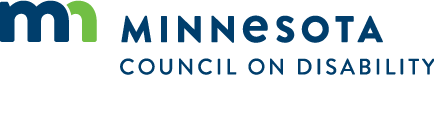 